Early YearsSEND Strategy2017- 2022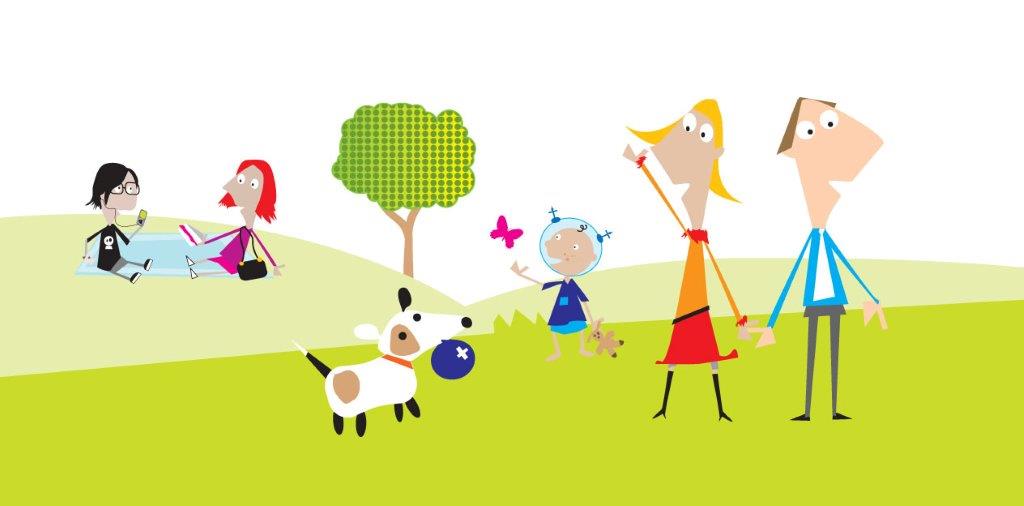 Early Years SEND Strategy 2017 – 2022The Hull Special Educational Needs and Disability Strategy 2016 – 20 sets out the vision, aspiration and priorities in Hull for developing support and provision for children and young people with special educational needs and disabilities (SEND).The commitment to ensure all children with SEND have the best start in life and are supported to reach their potential is at the heart of this and is underpinned by the following key principles:Early intervention: Support, assessment and intervention at the earliest possibilityPersonalisation: A shift towards personalisation and empowermentInclusion: A continued commitment to promote inclusion across all services and sectors Integration: The development of a coherent joined up service system, increased joint commissioning and integrated deliveryTransition: A recognition for the need to plan for transition throughout key education stages and transfer to adulthood.And following information gathered the key priorities below were identified:Improve multi agency working and coordination of services for children with special educational needs and disabilities:Increase support for and involvement of parents and carers, children young people and families Improve the quality and sufficiency of SEND education provision and services by:Supporting mainstream schools and settings to develop their SEND provision:Developing local specialist services to ensure sufficiency of places in high quality specialist provision across a continuum of needs,Early identification and appropriate provision to support early year’s children with SEND is critical to a child’s future progress and improved outcomes.In Hull we aim to work together across agencies and settings and in partnership with families to provide the most timely and appropriate guidance and support. Many of the more complex needs, developmental, sensory and physical are identified at birth through the early health assessments. A wide range of support is available for children and families and consequently it is important that all health professionals and services understand how and where it can be accessed. In line with the Code of Practice, where health services anticipate a child will have SEND when they start school they are required to have a discussion with the parents and then make a notification to the local authority. The local authority have worked with the Designated Clinical Officer ( DCO) for SEND to raise staff  awareness and to ensure appropriate referral arrangements are in place. (see appendix A for referral and notification pathway)There are increasing resource pressures within the early year’s sector in providing support to children with SEND. The demand for support from the Portage service which provides a home visiting service for very young children and their families offering a carefully structured system to enable parents to support their child’s early learning and development is high and increasing.Hull continues to develop the integrated review for two year olds between health visitors and those children who attend an early years setting. This consists of the Ages and Stages Questionnaire (ASQ3) undertaken by the health visitor and the Early Years Foundation Stage assessment completed by the setting.Where significant concerns or a special educational need or disability identified a targeted plan will be drawn up to support the child’s learning and development identifying the professionals who will be involved. This does not necessarily indicate a long and persistent difficulty ultimately resulting in the child undergoing an Education Health Care (EHC) assessment or being unable to access education.All children are entitled to access high quality early years provision. The Early Years Access and Inclusion team has been remodelled and a range of support strategies put in place to try and ensure every two, three and four year old in an early years setting with an identified special educational needs or disability is supported to access the learning and development opportunities offered within the statutory Early Years Foundation Stage Framework and in line with the Code of Practice. The team consists of 3.5 Area SENCO qualified teachers, 2.5 Early Years Inclusion Support Officers and a 0.8 Early Years SEN Improvement Officer.Area SENCO’s  Area SENCo’s are specialist teachers providing advice, guidance and hands on- support to settings in identifying and meeting children’s individual needs. As well as supporting the implementation of effective strategies and interventions they also work with the setting SENCO in making referrals for assessment within a graduated response approach of assess, plan, do, review working with other relevant agencies and services or preparing applications for additional levels of support/requests for Education Health and Care plans.  Early Years Inclusion Support Officers / SEN Improvement OfficerEarly Years Inclusion Support Officers (EYISO’s) and the SEN Improvement Officer (QIO) are professionals with a vast experience of working with children who have SEND. They work in the settings to implement and model strategies/interventions set by Area SENCO, and support setting SENCOs. The EYISO’s and QIO also work alongside the Area SENCO to provide targeted group sessions in partnership with local children’s centres.FundingUnder the Equalities Act 2010 local authorities must ensure reasonable adjustments are made to enable disabled children to access their early education entitlement at suitable provision.From 2017/18 two additional streams of funding have been introduces to support children with a disability or Special Educational Need (SEND).Disability Access Fund (DAF)This is to be used to aid access to provision and or helping to build capacity either for the child or for the benefit of all children at the setting. Where children are eligible for DA Funding, the setting will be entitled to receive a one off payment of £615 a year. To access the fund the child must be in receipt of child disability living allowance and accessing free early education. However, there is no requirement to take up the full 570 hours to qualify for the payment which can be allocated to any setting they access for their entitlement. Inclusion FundFrom April 2017 the government required all local authorities to establish an SEND inclusion fund for 3 & 4 year olds within their local funding formula to help providers better address the needs of individual children.This fund is to be used to target children with lower level or emerging SEND. Children with more complex needs or those in receipt of an Education, Health & Care Plan (EHCP) are funded via the high needs block of the Dedicated Schools Grant (DSG).Authorities are required to work with providers to establish eligibility criteria for allocations and ensure this is published as part of their ‘Local Offer’ This information must also include the planned value of the fund at the start of the year and the process for allocation to providers.The funding should be allocated through top up grants on a case by case basis but can also be used to support specialist SEND services in the local area.An Early Years Funding Focus Group has been established and following consultation with providers have agreed the size of the fund for the current year and the local eligibility criteria.  (see Appendix B). The size of the fund will be reviewed at the start of each financial year.An Early Years multi-agency Resource Allocation and Support Panel (EYRASP)  meet fortnightly to consider referrals submitted by the setting  or other professionals.Each referral must be the outcome of a review meeting for the childhave the full support of the Area SENCOinclude views and consent from parentsevidence the graduated response in identifying and addressing the child’s individual needs Having considered the reports and supporting evidence, the panel may allocate additional top-up funding, refer to outreach and other services, or may recommend officers set further targets/strategies to be worked on before any further intervention is considered.Where additional funding is allocated, set criteria are used to determine the appropriate level awarded for each child (see Appendix C) the top up payment being the difference between the current hourly rate and the agreed early year’s inclusion rate. Each case is reviewed termly where update reports on the impact and progress of the child are discussed and support adjusted accordingly. Inclusion funding does not automatically continue for those children moving into reception classes as schools must reside support out of their  national inclusion budget up to the value of £6000 before high needs top up can be allocated.Workforce Development/TrainingThe Early Years Inclusion Team work with a number of other service professionals to provide a wide range of training courses for  SENCO’s and other early years practitioners around statutory duties in relation to the ‘Code of Practice’ as well as numerous more specialist aspects of SEND. Specialist Services and Special SchoolsThe team work closely with all the Special Schools in the city particularly around transition and support for those children who move from the PVI settings straight into specialist provision. The two SLD schools in the city have Outreach/Communication teams who support children with complex needs in the PVI settings as directed through the Early Years Resource Allocation and Support panel.  This team alongside the ASD and SALT service have also developed a termly 3 day training package of support for practitioners working with children with social communication difficulties.  Regular meetings with the Early Years Inclusion team and SLD Outreach ensure the needs of the children are being supported appropriately.Well established links with the Portage team enables information to be shared regularly and joint visits particularly around times of transition. Team around the Family meetings  (TAF’s) are attended/organised together where necessary.Local OfferThe authority Local Offer on the Council website provides clear, comprehensive, accessible and up to date information about where early years support and provision available to children 0-5 years with SEND and their families can be  accessed. The Family Information Service (FIS) holds and provides comprehensive information, advice and guidance to parents on childcare and early years services in their area including information about Ofsted registered childcare, access to free early education and all childcare provision suitable for children with disabilities and special educational needs. They provide a telephone helpline service (01482 318318) to enable those parents without internet access to benefit from the local offer. Working with ParentsThe Early Years Inclusion Team have worked to re-establish a support group for parents of children 0 – 5yrs who have or may have SEND.  The group known as (Parents United) meets monthly and is being run by parents and a volunteer supported by the team.Achievement and ProgressThe local authority track, collect and analyse progress data on all 2, 3,and 4 year olds who access their early education entitlement in a school or setting. Specific analysis is undertaken of those children who are cause for concern or who have an identified SEND in order to focus on diminishing the difference between those children and their peers. Each setting receives an individual analysis of all their children’s achievement and progress from their starting points with the children with SEND highlighted in order that this specific cohort of children can be monitored more carefully.From the analysis the Early Years Area SENCO’s and Inclusion Support Officers will work with the setting to review current interventions and ensure appropriate provision is in place to support their learning and development.
Annex BEarly Years Inclusion Funding eligibility & accessVia The Early Years Resource Allocation and Support Panel (EYRASP)The Early Years Inclusion Fund in Hull is:for children aged 2, 3 and 4 who access their free early years funding, up to 15 hours per week in a Private, Voluntary or Maintained setting; whose needs are significant and complex and will not be able to access their early years provision without additional support.for children who have significant delay in one or more of the categories listed belowto enhance ratios to promote inclusion.to support transition into Early Years setting/school for children with SENDto provide training for additional needs and all aspects of inclusive practice to facilitate the inclusion of a child with additional needs.to provide for a maximum of 15 hours per week enhanced staffing over a set period of time, up to 38 weeks per yearCommunication and InteractionThose children who, despite appropriate intervention need a high level of individual support because of difficulty with one, some or all of the different aspects of speech language and social communication.Cognition and LearningSupport for learning difficulties maybe required when children learn at a much slower pace than their peers, even with appropriate differentiation.Social, Emotional and Mental Health DifficultiesChildren may experience a wide range of social and emotional difficulties which manifest themselves in many ways. These may include becoming withdrawn or isolated, as well as displaying severely challenging or disruptive behaviour.Sensory and or Physical NeedsChildren with physical needs, vision impairment, hearing impairment or a multi-sensory impairment may require specialist support and/or equipment to access their learningApplications must:be an outcome of a review meeting for the childhave the full support of Area SENCOinclude views of the parent/ carer and consent from the parent/ carerinclude a fully completed application form and ‘My Passport’ with evidence to demonstrate a graduated approach to addressing/ identifying the needs of the child.  (Application forms are available from the Early Years  Inclusion team on 613647 or by email to rebeka.monahan@hullcc.gov.uk)include any reports/ information from any other agencies involvedAll applications are considered by the ERASP.(See flowchart attached)Early Years Inclusion Funding:funding is awarded to support access to the universal 15 hours of free early education per week up to 38 week per year.the top up payment is the difference between the current hourly EEF rate and the agreed Early Years Inclusion hourly rate.levels of top up funding will vary according to the child’s needs and as per the agreed support by the Panel.Level 1 = 100%Level 2 = 80%Level 3 = 60%Level 4 = 40%Level 5 = 20%funding is awarded over an agreed period of time; this may vary and/reduce depending on the outcomes from the termly reviews.payments will be made following the receipt of each term’s 2nd headcount submission.  maintained schools and academies must email the Early Years Inclusion team each term to confirm the child/ren’s hours and weeks of attendance.The Early Years Inclusion fund is for early intervention to support:the needs of the child and the interventions  they require, following the outcome from the Panel. This can vary from enhanced staffing ratios to the purchase of equipment and/or targeted group work. the fund should be used by providers to cater for a wide range of individual needs, by ensuring a high quality provision is available to children to fully access their free early years place in line with their identified need.Providers are required to:Have an identified SENCO who has accessed Initial 2 day SENCO training and attends further SEND training and regular cluster groups to ensure they are up to date with the statutory requirements of  the Special Education Needs and Disability (SEND) Code of Practice  2014.work alongside an identified Area SENCO and Inclusion Support Officerallow time for regular pre-arranged visits and reviews.complete and submit a ‘Review & Impact’ form for every child receiving additional support – this form will be emailed termly with notice of dates for completion and return.  All non-completed forms will result in a delayed payment.During access:a request for an Education Health & Care Plan (EHCP) may be submitted with appropriate levels of evidence to allow it to be considered by the Local Authority Moderation Panel.All allocations will be reviewed at least termly by an Area SENCO and the setting to determine if funding will be continuedEarly years funding will cease once EHCP funding is in placeInclusion funding does not automatically continue for children moving into reception as schools must reside support for children out of their national inclusion budget up to the value of £6,000 before high needs top up is allocated.Early Years Resource Allocation and Funding Panel:is a multi-professional panel which includes the Early Years Inclusion team, Educational Psychologist, Head of IPASS/Language Unit, Portage Supervisor, Children’s Centre Co-ordinator, Senior Health Visitor, Head of ASD Outreachmeet bi-weeklyallocate additional resources, funding and support according to the set criteria for children with SENDmay refer/signpost children to other agenciesregularly review and monitor any additional resources, funding or support given to settings for children with SENDAppendix CGuidance for Allocation of Early Years Inclusion Support funding for PVI SettingsService Referral (who may have already begun the graduated approach)
 This may be used as a notification to the Local Authority by HealthService Referral (who may have already begun the graduated approach)
 This may be used as a notification to the Local Authority by HealthService Referral (who may have already begun the graduated approach)
 This may be used as a notification to the Local Authority by HealthService Referral (who may have already begun the graduated approach)
 This may be used as a notification to the Local Authority by HealthService Referral (who may have already begun the graduated approach)
 This may be used as a notification to the Local Authority by HealthService Referral (who may have already begun the graduated approach)
 This may be used as a notification to the Local Authority by HealthService Referral (who may have already begun the graduated approach)
 This may be used as a notification to the Local Authority by HealthService Referral (who may have already begun the graduated approach)
 This may be used as a notification to the Local Authority by HealthService Referral (who may have already begun the graduated approach)
 This may be used as a notification to the Local Authority by HealthService Referral (who may have already begun the graduated approach)
 This may be used as a notification to the Local Authority by HealthPhysiotherapist/Occupational therapistSALTConsultants/ PaediatriciansPortageKIDSIPASSEducational PsychologistHealth VisitorsEarly Help/ Children CentresThe Language UnitLevel of SupportType & Level of DifficultyLearning Needs related to Primary DisabilityAdult SupportSpecial FacilitiesLevel 1Full timeSevere global developmental delayExtremely limited communication skillsHigh level of personal, social and medical dependencyNeed for a developmental/functional learning environment which recognizes the high level of dependency of the childNeed for intensive communication therapy including an introduction into a rudimentary augmentative systemHighest level of adult support to cope with toileting, feeding, mobility, ensure access to all areas of the environment and the EYFSAdapted environmentAdapted seatingMobility aidsOrthoses (for sensory/physical needsAdapted IT accessSpecialised sensory environmentsFacilities which offer an alternative means of communicationFacilities to help child develop early self-help skills (eg feeding)Medical support as appropriateLevel 280%Severe global developmental delay coupled with a specific severe communication /language disorder which is       not solely the product of      developmental delaySevere specific language delay/disorderNeed for a developmental/functional approach which recognizes a capacity for self-helpNeed for intensive communication/ language interventionNeed for highly structured and rigorously applied intervention programmes focused on specific areas of developmentNeed to understand routine and structure within educational setting and develop skills to enable ‘readiness for school’ Need for intensive communication therapy including an introduction into a rudimentary augmentative system.A high level of adult support necessary for child to access the EYFSFacilities which offer alternative means of communication (if required)Facilities to extend the range of self-help skills (eg. Independent hygiene care)Access to IT to encourage understanding of cause and effectLevel 360%Severe global developmental delay where presenting behaviours are difficult to manage in a settingSignificantly below expected levels in EYFSPPresenting behaviours which are difficult to manage in settingNeed to work towards appropriate ages/stages of EYFS EYFS frameworkNeed for a developmental/functional approach which recognises a capacity to acquire a range of self help skillsNeed for high level of visual prompts and cues, structured environment, clear concise use of languageNeed knowledge of routines and procedures within the settingA level of adult support to facilitate a high level of structure incorporating visual prompts and cues and provision of developmental programmesFacilities to assist in the acquisition of supportive augmentative systems of communication as and when requiredAccess to IT to encourage understanding of cause and effectFacilities incorporating guidance and structureLevel 440%Severe learning difficulties with no associated significant specificant language or behaviour problemsDevelopmental age of below a year (for children age 2), below 18 months (child age 3), below 2yrs (child age 4) in all areasWill have a degree of language and motor delay associated with general delayNeed to work towards appropriate ages/stages of EYFSNeed an environment which promotes self help and functional skillsNeed to have contact with elements of a mainstream focusNeed for an learning environment which is highly structured in content and method of deliveryWill require programmes to assist language development and/or other systems of communicationA level of support capable of providing highly structured programmes and can accommodate significant levels of language and motor associated with the general cognitive delayFacilitiesto allow access to suitably differentiated IT programmesFacilities to assist in the acquisition of supportive augmentative systems of communication (if required)Facilities to accommodate a significant level of cognitive delayLevel 520%Global developmental delaySignificant difficulties in child’s capacity to cope with a mainstream setting either because of problems of aptitude, learning style or behaviourA high level of vulnerability in relation to the social and learning climate of a mainstream settingA highly structured learning environment able to take account of the child’s low levels of intellectual ability and poor core skills which is not normally available in a mainstream settingA learning environment which can address and meet the child’s personal self-help needsAdult support which enables access to the EYFS in relation to the needs of the child with moderate learning difficultiesAdapted learning environment if requiredFacilities and expertise to manage behavioural difficultiesAccess to full range of abilities within a mainstream environment, able to provide good models of behaviour and learning